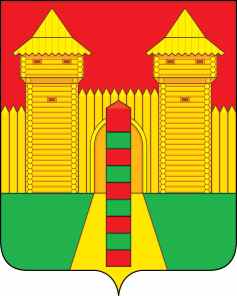 АДМИНИСТРАЦИЯ  МУНИЦИПАЛЬНОГО  ОБРАЗОВАНИЯ «ШУМЯЧСКИЙ  РАЙОН» СМОЛЕНСКОЙ  ОБЛАСТИПОСТАНОВЛЕНИЕот 17.11.2021г. № 502	         п. ШумячиВ связи с кадровыми изменениями, произошедшими в Отделе по образованию Администрации муниципального образования «Шумячский район» Смоленской области,Администрация муниципального образования «Шумячский район» Смоленской области П О С Т А Н О В Л Я Е Т:Внести в постановление Администрации муниципального образования «Шумячский район» Смоленской области от 17.12.2013 № 610 «Об аттестационной комиссии для проведения аттестации руководителей муниципальных образовательных учреждений и работников при назначении на должность руководителей муниципальных образовательных учреждений муниципального образования «Шумячский район» Смоленской области, в том числе из резерва управленческих кадров» (в редакции постановлений Администрации муниципального образования «Шумячский район» Смоленской области от 23.10.2014 г. № 496, 21.03.2016 г. № 234, 22.03.2017 г. № 235, от 06.11.2019 г. № 498)  (далее – Постановление) следующие изменения:1.  Приложение № 2 к Постановлению изложить в следующей редакции: Состав аттестационной комиссии для проведения аттестации руководителей муниципальных образовательных учреждений и работников при назначении надолжность руководителей муниципальных образовательных учреждений муниципального образования «Шумячский район» Смоленской области, в том числе из резерва управленческих кадровЧлены комиссии:Глава муниципального образования«Шумячский район» Смоленской области                                        А.Н. ВасильевО внесении изменений в постановление Администрации муниципального           образования «Шумячский район»        Смоленской области от 17.12.2013           № 610«Приложение № 2к постановлению Администрации    муниципального образования        «Шумячский район» Смоленской    области от 17.12.2013 № 610ВарсановаГалина Аркадьевна-Заместитель Главы муниципального      образования «Шумячский район»         Смоленской области, председатель          аттестационной комиссии;КулешоваИрина Григорьевна-Начальник Отдела по образованию        Администрации муниципального              образования «Шумячский район»        Смоленской области, заместитель      председателя аттестационной комиссии;АфонинаЕлена Леонидовна-Менеджер Отдела по образованию         Администрации муниципального             образования «Шумячский район»         Смоленской области, секретарь                  аттестационной комиссии БратушкинаЕлена Ивановна-Главный специалист Отдела по                  образованию Администрации                    муниципального образования                 «Шумячский район» Смоленской             области;СтаровойтоваНаталья Юрьевна-Председатель районной организации профсоюза работников народного            образования и науки муниципального    образования «Шумячский район»         Смоленской области (по согласованию);МалашенковаЕлена Ивановна-Ведущий специалист Отдела по                  образованию Администрации                    муниципального    образования              «Шумячский район» Смоленской              области;ПрудниковаВалентина Григорьевна-Директор муниципального бюджетного учреждения дополнительного                     образования «Шумячский Дом детского          творчества» (по согласованию)»